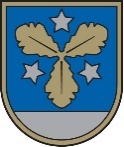 AIZKRAUKLES NOVADA PAŠVALDĪBAReģ. Nr.90000074812Lāčplēša iela 1A, Aizkraukle, Aizkraukles nov., LV-5101, tālr. 65133930, e-pasts dome@aizkraukle.lv, www.aizkraukle.lv Aizkrauklē 28.02.2024. Nr. 4.1/N/24/500Uz 13.02.2024. Nr. V-34-02/2024Biedrībai “LATVIJAS DAUDZBĒRNU ĢIMEŅU BIEDRĪBU APVIENĪBA”Paziņošanai e-adresēPar pašvaldības atbalstu Aizkraukles novada daudzbērnu ģimenēm	Aizkraukles novada pašvaldībā tika saņemta Latvijas Daudzbērnu ģimeņu apvienības 13.02.2024. vēstule Nr. V-34-02/2024 (reģistrēta pašvaldībā 13.02.2024. ar Nr. 4.1/S/24/386) ar lūgumu sniegt informāciju, kāds atbalsts papildus Sociālo pakalpojumu un sociālās palīdzības likumā un Izglītības likumā noteiktajiem obligātajiem pašvaldības pienākumiem ir pieejams 2024. gadā Aizkraukles novada daudzbērnu ģimenēm. Aizkraukles novada pašvaldība nosūta informāciju par pieejamo atbalstu 2024.gada daudzbērnu ģimenēm, kuras ir deklarētas Aizkraukles novada pašvaldības administratīvajā teritorijā.Aizkraukles novada pašvaldības saistošie noteikumi Aizkraukles novada pašvaldības ģimenēm, kuru aprūpē ir vismaz trīs bērni, to skaitā audžuģimenē ievietoti un aizbildnībā esoši bērni paredz šādus sociālās palīdzības un sociālo pakalpojumu veidus:Pabalsts ēdināšanas izdevumu segšanai novada izglītības iestādēs - daudzbērnu ģimenēm, audžuģimenēm un ģimenēm ar bērnu aizbildnībā - pabalstu ēdināšanas izdevumu segšanai izglītības iestādē - bērniem, kuri apmeklē pirmsskolas izglītības iestādi, vispārējās vidējās vai profesionālās izglītības iestādi Aizkraukles novadā un tajā netiek nodrošināta bezmaksas ēdināšana. Pabalstu piešķir uz mācību gadu. Pabalsta apmērs ir faktiskie izdevumi par saņemto ēdināšanas pakalpojumu, pabalstu pārskaita pakalpojuma sniedzējam;Vienreizējs pabalsts ģimenei sakarā ar bērna piedzimšanu – 250 euro;Pabalsts, uzsākot mācību gadu – 50 euro katram bērnam no trūcīgām un maznodrošinātām ģimenēm;Ģimenes asistenta pakalpojums – ģimenei ar bērniem, kurai ir nepietiekamas zināšanas, sociālās prasmes un iemaņas bērnu aprūpē un audzināšanā, pilngadību sasniegusi persona ar garīga rakstura traucējumiem, jaunieši pēc ārpusģimenes aprūpes beigšanās līdz 24 gadu vecumam;Aizkraukles novada pašvaldības saistošie noteikumi Nr. 2022/16 “Par līdzfinansējuma samaksas kārtību Aizkraukles novada profesionālās ievirzes izglītības iestādēs” nosaka, ka profesionālās ievirzes izglītības iestādēs: no līdzfinansējuma 100% ir atbrīvoti izglītojamie no daudzbērnu ģimenēm (Bērnu tiesību aizsardzības likuma tiesību normu izpratnē);no līdzfinansējuma maksas 50% apmērā ir atbrīvoti izglītojamie, ja skolā mācās vismaz divi bērni no vienas ģimenes.Aizkraukles novada pašvaldība piedāvā apgūt bezmaksas interešu izglītības programmas Aizkraukles novada Interešu izglītības centrā un tā struktūrvienībās, kā arī citās izglītības iestādēs. Aizkraukles novada Sociālais dienests nodrošina sociālo pakalpojumu “Dienas centrs”, kurā var pavadīt brīvo laiku un piedalīties izglītojošās aktivitātēs.Pāvulēnsedvarts.pavulens@aizkraukle.lv26514390Domes priekšsēdētāja vietnieks tautsaimniecības un vides jautājumosAndris Zālītis  